График  проведения утреннего фильтра в МКОУ НОШ № 22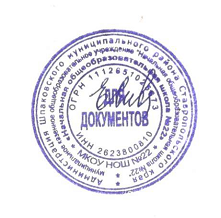 УТВЕРЖДАЮ: Вр.и.о. директора МКОУ НОШ № 22Е.И. Сивальнева«13»  августа  2020 г.№п/пДатаФамилия, имяребенкаРезультаты осмотраРезультаты осмотраРезультаты осмотраФамилия, имя родителя, который привел ребенкаСведения о состоянии здоровья, получен. от родит.Заключение(допущен/ не допущенПодпись родителей№п/пДатаФамилия, имяребенкакожазевтемператураФамилия, имя родителя, который привел ребенкаСведения о состоянии здоровья, получен. от родит.Заключение(допущен/ не допущенПодпись родителей